matemática – TC multiplicação e divisão de negativosLEIA A PROPOSTA ANTES DE ENTRAR NA VIDEOCONFERÊNCIA.Hoje, nossa videoconferência será dividida em dois grupos para melhor atendê-los nas dúvidas.11h10 – 11h35 Grupo 1: Betina, Isabel, Isabela, Letícia, Giordano, Gabriel, Pedro Dantas.11h35 – 12h Grupo 2: Arthur, Enzo, Jason, Lucas, Nícolas, Pedro Macedo, Tiago.Enquanto um grupo estiver na conferência, o outro estará fazendo as atividades a seguir:Reproduza o esquema a seguir e complete cada espaço de acordo com o resultado correto de cada operação.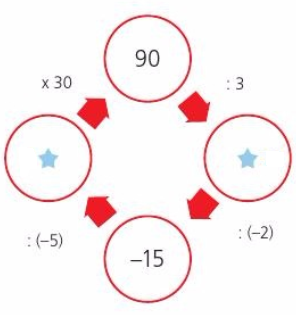 O jogo a seguir consiste em guardar a ficha que correponde ao resultado da operação na caixa correta. Quais fichas devem ser guardadas em cada caixa?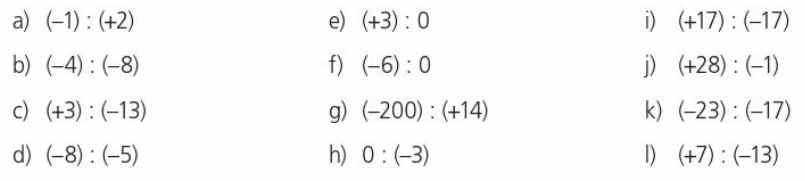 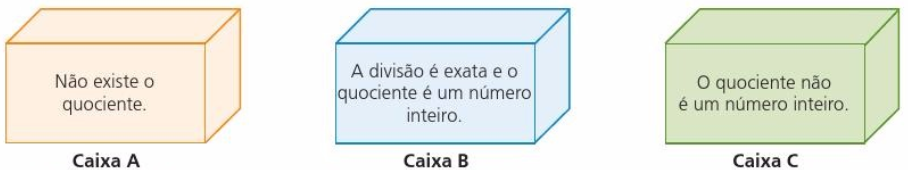 